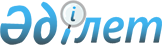 Об утверждении Методики расчета доли внутристрановой ценности в кадрахПриказ Министра труда и социальной защиты населения Республики Казахстан от 18 мая 2018 года № 193. Зарегистрирован в Министерстве юстиции Республики Казахстан 8 июня 2018 года № 17021.
      Сноска. Заголовок - в редакции приказа Министра труда и социальной защиты населения РК от 04.04.2022 № 113 (вводится в действие по истечении десяти календарных дней после дня его первого официального опубликования).
      В соответствии с пунктом 1 статьи 28 Кодекса Республики Казахстан "О недрах и недропользовании" и подпунктом 2) пункта 3 статьи 16 Закона Республики Казахстан "О государственной статистике" ПРИКАЗЫВАЮ:
      Сноска. Преамбула - в редакции приказа Министра труда и социальной защиты населения РК от 04.04.2022 № 113 (вводится в действие по истечении десяти календарных дней после дня его первого официального опубликования).


      1. Утвердить прилагаемую Методику расчета доли внутристрановой ценности в кадрах.
      Сноска. Пункт 1 - в редакции приказа Министра труда и социальной защиты населения РК от 04.04.2022 № 113 (вводится в действие по истечении десяти календарных дней после дня его первого официального опубликования).


      2. Признать утратившими силу некоторые приказы согласно приложению к настоящему приказу.
      3. Комитету труда, социальной защиты и миграции Министерства труда и социальной защиты населения Республики Казахстан в порядке, установленном законодательством обеспечить:
      1) государственную регистрацию настоящего приказа в Министерстве юстиции Республики Казахстан;
      2) в течение десяти календарных дней со дня государственной регистрации настоящего приказа направление его копии в бумажном и электронном виде на казахском и русском языках в Республиканское государственное предприятие на праве хозяйственного ведения "Республиканский центр правовой информации" для официального опубликования и включения в Эталонный контрольный банк нормативных правовых актов Республики Казахстан;
      3) в течение десяти календарных дней после государственной регистрации настоящего приказа направление его копии на официальное опубликование в периодические печатные издания;
      4) размещение настоящего приказа на интернет-ресурсе Министерства труда и социальной защиты населения Республики Казахстан после его официального опубликования;
      5) в течение десяти рабочих дней после государственной регистрации настоящего приказа в Министерстве юстиции Республики Казахстан представление в Департамент юридической службы Министерства труда и социальной защиты населения Республики Казахстан сведений об исполнении мероприятий, предусмотренных подпунктами 1), 2), 3) и 4) настоящего пункта.
      3. Контроль за исполнением настоящего приказа возложить на вице-министра труда и социальной защиты населения Республики Казахстан Альтаева Н.Б.
      4. Настоящий приказ вводится в действие с 29 июня 2018 года и подлежит официальному опубликованию.
      СОГЛАСОВАН Министр по инвестициям и развитию Республики Казахстан __________________Ж. Қасымбек 22 мая 2018 года
      СОГЛАСОВАН Министр энергетики Республики Казахстан __________________К. Бозумбаев 25 мая 2018 года
      СОГЛАСОВАН Председатель Комитета по статистике Министерства национальной экономики Республики Казахстан __________________Н. Айдапкелов 23 мая 2018 года Методика расчета доли внутристрановой ценности в кадрах
      Сноска. Методика - в редакции приказа Министра труда и социальной защиты населения РК от 04.04.2022 № 113 (вводится в действие по истечении десяти календарных дней после дня его первого официального опубликования).
      1. Методика расчета доли внутристрановой ценности в кадрах (далее – Методика) разработана в соответствии с пунктом 1 статьи 28 Кодекса Республики Казахстан "О недрах и недропользовании" (далее – Кодекс).
      2. Методика предназначена для расчета доли внутристрановой ценности в кадрах в контрактах на недропользование для целей осуществления мониторинга и контроля соблюдения недропользователями обязательств по контракту, а также для подготовки заявителями конкурсных предложений на получение права недропользования.
      3. Внутристрановая ценность в кадрах устанавливается на основе определения значений процентного содержания казахстанских кадров в общей численности персонала, задействованного при исполнении контракта, с разбивкой по каждой категории работников.
      4. Процентное содержание казахстанских кадров определяется по следующим категориям:
      1) первая категория – руководители и их заместители;
      2) вторая категория – руководители структурных подразделений;
      3) третья категория – специалисты;
      4) четвертая категория – квалифицированные рабочие.
      К первой категории относятся руководители и их заместители.
      Ко второй категории относятся руководители структурных подразделений, соответствующие квалификационным требованиям, установленным в соответствии с Трудовым кодексом Республики Казахстан года (далее – Трудовой кодекс).
      К третьей категории относятся специалисты, соответствующие квалификационным требованиям, установленным в соответствии с Трудовым кодексом.
      К четвертой категории относятся квалифицированные рабочие, соответствующие квалификационным требованиям, установленным в соответствии с Трудовым кодексом.
      5. В случае наличия в контракте на недропользование, заключенном до введения в действие Кодекса, обязательств по внутристрановой ценности в кадрах в разрезе трех категорий процентное содержание казахстанских кадров определяется по следующим категориям:
      1) первая категория - руководящий состав;
      2) вторая категория - специалисты с высшим и средним профессиональным образованием;
      3) третья категория - квалифицированные рабочие.
      К первой категории относятся лица, входящие в состав исполнительного органа, осуществляющего управление текущей деятельностью недропользователя и (или) оператора, их заместители, руководители филиалов, а также лица, непосредственно осуществляющие управление отдельными направлениями деятельности недропользователя и (или) оператора, включая координацию и контроль деятельности структурных подразделений.
      Ко второй категории относятся работники, возглавляющие структурные подразделения недропользователя и (или) оператора и осуществляющие непосредственное руководство процессами деятельности недропользователя, а также работники, состоящие в штате недропользователя и (или) оператора, обладающие специальными знаниями и навыками, опытом работы.
      К третьей категории относятся квалифицированные рабочие, соответствующие квалификационным требованиям согласно Трудовому кодексу.
      6. Процентное содержание казахстанских кадров по соответствующим категориям, определяется по следующей формуле:
           VKC
      h = ----- x 100 %, где:
             Vo
      h – доля внутристрановой ценности в кадрах;
      VKC - численность казахстанских кадров соответствующей категории;
      Vo - общая численность персонала соответствующей категории, задействованного при исполнении контракта.
      Пример расчета:
      Исходные данные для расчета процентного содержания казахстанских кадров по второй категории:
      (Vo) – общая численность персонала недропользователя второй категории задействованного при исполнении контракта составляет 1200 человек; (VKC) – численность казахстанских кадров соответствующей категории составляет 1000 человек.
      Процентное содержание казахстанских кадров данной категории составляет:
           1000
      h = ----- x 100 % = 83 %.
            1200 Перечень утративших силу некоторых приказов
      1. Приказ Министра труда и социальной защиты населения Республики Казахстан от 27 сентября 2010 года № 320-ө "Об утверждении Методики расчета местного содержания в кадрах" (зарегистрирован в Реестре государственной регистрации нормативных правовых актов за № 6618, опубликован в газете "Казахстанская правда" от 29 ноября 2010 г., № 325 (26386).
      2. Приказ Министра труда и социальной защиты населения Республики Казахстан от 27 сентября 2010 года № 319-ө "Об утверждении Правил исчисления минимального местного содержания в кадрах" (зарегистрирован в Реестре государственной регистрации нормативных правовых актов за № 6553, опубликован в газете "Казахстанская правда" от 20 ноября 2010 г., № 316-317 (26377-26378).
      3. Приказ Министра труда и социальной защиты населения Республики Казахстан от 23 февраля 2012 года № 58-ө-м "О внесении изменений в приказ Министра труда и социальной защиты населения Республики Казахстан от 27 сентября 2010 года № 320-ө "Об утверждении Методики расчета казахстанского содержания в кадрах" (зарегистрирован в Реестре государственной регистрации нормативных правовых актов за № 7599, опубликован в газете "Казахстанская правда" от 12 мая 2012 г., № 136-137 (26955-26956).
      4. Приказ Министра труда и социальной защиты населения Республики Казахстан от 7 марта 2012 года № 77-ө-м "О внесении изменений в приказ Министра труда и социальной защиты населения Республики Казахстан от 27 сентября 2010 года № 319-ө "Об утверждении Правил исчисления минимального казахстанского содержания в кадрах" (зарегистрирован в Реестре государственной регистрации нормативных правовых актов за № 7531, опубликован в газете "Казахстанская правда" от 12 мая 2012 г., № 136-137 (26955-26956).
      5. Приказ Министра здравоохранения и социального развития Республики Казахстан от 31 марта 2016 года № 249 "О внесении изменений и дополнений в некоторые приказы Министра труда и социальной защиты населения Республики Казахстан" (зарегистрирован в Реестре государственной регистрации нормативных правовых актов за № 13729, опубликован в Эталонный контрольный банк нормативных правовых актов Республики Казахстан в электронном виде 28 июня 2016 года).
					© 2012. РГП на ПХВ «Институт законодательства и правовой информации Республики Казахстан» Министерства юстиции Республики Казахстан
				
      Министр труда и социальнойзащиты населенияРеспублики Казахстан 

М. Абылкасымова
Утверждены
приказом Министра труда
и социальной защиты населения
Республики Казахстан
от 18 мая 2018 года № 193Приложение
к приказу Министра труда и
социальной защиты населения
Республики Казахстан
от 18 мая 2018 года № 193